Zjišťujeme zájem:Lyžování ve Ski areálu J. Rašky – pod můstkyV dopoledních hodinách – od 9 do 11 hod. dle sněhových podmínek v termínech po domluvě s trenéry TJ Skoky na lyžích (p. Kryške). Předpokládáme cca 2 x týdně. Děti potřebují vybavení na lyže (lyžáky nejlépe i lyže 
a přilbu).Jezdit budeme minibusem od MŠ. Předpokládaná cena za 2 hodiny lyžování a dopravu cca  200,- při počtu 10 dětí v autobuse.(100,- doprava + 100,- instruktor, vlek)Svůj zájem nahlaste učitelce ve třídě.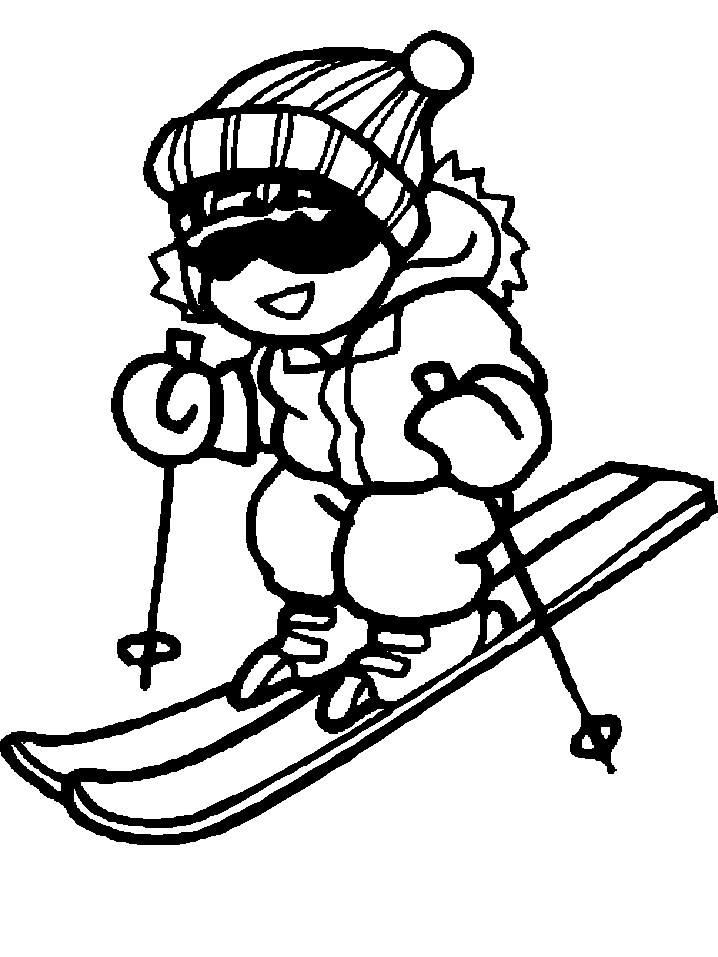 